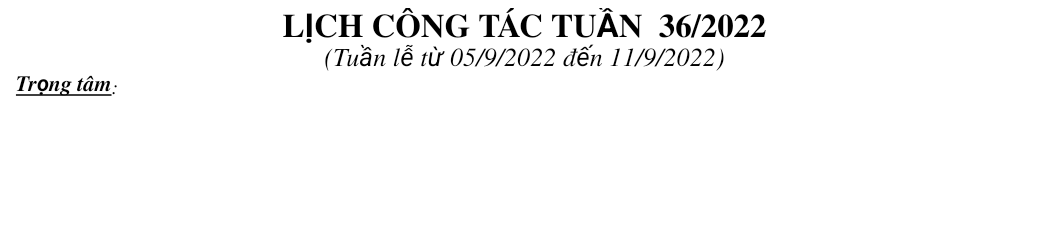 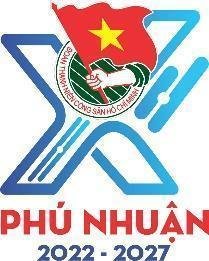 * Ghi chú: Lịch công tác tuần thay cho Thư mời đối với nội bộ cơ quan Quận Đoàn – Nhà Thiếu nhi.- Đề nghị các Ban, khối Quận Đoàn - Nhà Thiếu nhi khi thay đổi hoặc phát sinh lịch hoạt động đã đăng ký cần thông báo cho Văn phòng trước 01 đến 02 ngày để ghi nhận, nắm thông tin. BAN THƯỜNG VỤ QUẬN ĐOÀNNGÀYGIỜNỘI DUNG – THÀNH PHẦNĐỊA ĐIỂMThứ Hai05-9Thứ Hai05-97g00Dự Lễ khai giảng năm học 2022-2023. (BTV, BCH và các đồng chí được phân công)Cơ sởThứ Hai05-910g30Họp giao ban BTV - BCH cơ quan Quận đoàn (Đ/c P.Thảo, Tấn, Trí, Yến, M.Thảo, Vẹn, Xuân)Phòng BTThứ Hai05-914g00Họp giao ban khối phường (TT/QĐ, MT-ANQP-ĐBDC, cơ sở)Phòng họpThứ Hai05-915g00Trình kế hoạch tập huấn Đoàn - Đội khu vực trường học cho Thường trực Quận uỷ. (Đ/c P.Thảo, Vẹn)P1.QUThứ Ba06-98g00Tổ công tác theo Kế hoạch 09-KH/BCĐ khảo sát công tác xây dựng Đảng, tổ chức CT-XH và hoạt động của chi bộ doanh nghiệp ngoài khu vực nhà nước tại Đảng bộ Phường 3. (Đ/c Trí)P.3Thứ Ba06-98g00Tham gia Tổ công tác 02 theo Kế hoạch số 126-KH/QU kiểm tra việc thực hiện công trình Dân vận khéo năm 2022 tại chi bộ Chi cục Thuế. (Đ/c P.Thảo)Cơ sởThứ Ba06-910g00Tổ công tác theo Kế hoạch 09-KH/BCĐ khảo sát công tác xây dựng Đảng, tổ chức CT-XH và hoạt động của chi bộ doanh nghiệp ngoài khu vực nhà nước tại Đảng bộ Phường 4. (Đ/c Trí)P.4Thứ Ba06-910g00Tham gia Tổ công tác 02 theo Kế hoạch số 126-KH/QU kiểm tra việc thực hiện công trình Dân vận khéo năm 2022 tại chi bộ Tòa án. (Đ/c P.Thảo)Cơ sởThứ Ba06-914g00Tổ công tác theo Kế hoạch 09-KH/BCĐ khảo sát công tác xây dựng Đảng, tổ chức CT-XH và hoạt động của chi bộ doanh nghiệp ngoài khu vực nhà nước tại Đảng bộ Phường 9. (Đ/c Trí)P.9Thứ Ba06-914g00Tham gia Tổ công tác 02 theo Kế hoạch số 126-KH/QU kiểm tra việc thực hiện công trình Dân vận khéo năm 2022 tại chi bộ Thi hành án Dân sự. (Đ/c P.Thảo)Cơ sởThứ Ba06-915g00Tiếp tổ công tác 01 theo Kế hoạch số 126-KH/QU kiểm tra việc thực hiện công trình Dân vận khéo năm 2022 tại Quận Đoàn (Đ/c P.Thảo, Tấn, Trí, Yến, Vẹn, Xuân)Phòng họpThứ Ba06-916g30Họp giao ban BGĐ và các khoa NTN. (BGĐ và các khoa NTN)Phòng BTThứ Tư07-98g30Họp chi bộ (Đảng viên chi bộ)A14Thứ Tư07-98g00Tổ chức hoạt động phục vụ Tết Trung thu năm 2022(Cụm 2: Q.4, Q.6, Q.8, Q.11, Q.Bình Thạnh, Q.Phú Nhuận)Chủ đề “Chia sẻ yêu thương”. (Đ/c M.Thảo, Đại, Nhật, Phát)Bình ChánhThứ Tư07-914g00Dự lễ tổng kết năm học 2021-2022 và triển khai phương hướng năm học 2022-2023. (Đ/c P. Thảo)HT. UBND QuậnThứ Tư07-915g30Tổ công tác theo Kế hoạch 09-KH/BCĐ khảo sát công tác xây dựng Đảng, tổ chức CT-XH và hoạt động của chi bộ doanh nghiệp ngoài khu vực nhà nước tại Đảng bộ Phường 7. (Đ/c Trí)P.7Thứ 508-98g00Hội nghị sơ kết công tác CCHC và Đề án 06 trong 6 tháng đầu năm 2022. (Đ/c Tấn)HT. UBND QuậnThứ 508-98g00Tham gia Tổ công tác 02 theo Kế hoạch số 126-KH/QU kiểm tra việc thực hiện công trình Dân vận khéo năm 2022 tại Đảng bộ Phường 3. (Đ/c P.Thảo)P.3Thứ 508-98g00Tổ công tác theo Kế hoạch 09-KH/BCĐ khảo sát công tác xây dựng Đảng, tổ chức CT-XH và hoạt động của chi bộ doanh nghiệp ngoài khu vực nhà nước tại Đảng bộ Phường 8. (Đ/c Trí)P.8Thứ 508-99g00Kiểm tra công tác chuẩn bị tổ chức Cuộc đi bộ gây quỹ xã hội quận Phú Nhuận năm 2022. (Đ/c P.Thảo)P3. UBND quậnThứ 508-910g00Tổ công tác theo Kế hoạch 09-KH/BCĐ khảo sát công tác xây dựng Đảng, tổ chức CT-XH và hoạt động của chi bộ doanh nghiệp ngoài khu vực nhà nước tại Đảng bộ Phường 10. (Đ/c Trí)P.10Thứ 508-914g00Hội nghị tổng kết hoạt động hè thành phố năm 2022. (Đ/c P.Thảo, Yến)UBND Thành phốThứ 508-914g00Tổ công tác theo Kế hoạch 09-KH/BCĐ khảo sát công tác xây dựng Đảng, tổ chức CT-XH và hoạt động của chi bộ doanh nghiệp ngoài khu vực nhà nước tại Đảng bộ Phường 17. (Đ/c Trí)P.17Thứ 508-914g00Tham gia Tổ công tác 02 theo Kế hoạch số 126-KH/QU kiểm tra việc thực hiện công trình Dân vận khéo năm 2022 tại Đảng bộ P.15 (Đ/c P.Thảo)P.15Thứ 508-914g00Thông qua dự thảo Kế hoạch xây dựng không gian văn hóa Hồ Chí Minh trên địa bàn Quận. (Đ/c Tấn)P3. UBND quậnThứ 508-915g30Tổ công tác theo Kế hoạch 09-KH/BCĐ khảo sát công tác xây dựng Đảng, tổ chức CT-XH và hoạt động của chi bộ doanh nghiệp ngoài khu vực nhà nước tại Đảng bộ Phường 11. (Đ/c Trí)P.11Thứ sáu09-97g30Khai mạc Hội thi Cán bộ “Tham mưu tốt - Dân vận khéo” (Đ/c Tấn)HT.TTCT quận 7Thứ sáu09-98g30Lễ ra mắt ứng dụng “Phú Nhuận đồng hành cùng doanh nghiệp” (Đ/c P.Thảo)HT.UBND quậnThứ sáu09-914g00Tổ công tác theo Kế hoạch 09-KH/BCĐ khảo sát công tác xây dựng Đảng, tổ chức CT-XH và hoạt động của chi bộ doanh nghiệp ngoài khu vực nhà nước tại Đảng bộ Phường 15. (Đ/c Trí)P.15Thứ sáu09-914g00Chương trình Đêm hội Trăng rằm “Lồng đèn thắp sáng ước mơ” (BTV, các đồng chí được phân công)Quận ĐoànThứ sáu09-915g30Tổ công tác theo Kế hoạch 09-KH/BCĐ khảo sát công tác xây dựng Đảng, tổ chức CT-XH và hoạt động của chi bộ doanh nghiệp ngoài khu vực nhà nước tại Đảng bộ Phường 13. (Đ/c Trí)P.13Thứ sáu09-918g00Thăm tặng quà cho thiếu nhi đồng bào dân tộc thiểu số có hoàn cảnh khó khăn nhân dịp Tết trung thu 2022. (Đ/c Trí)UBND P.17Thứ Bảy10-99g00Sinh hoạt CLB nghi lễ (Khoa CT-PPCT Đội Nhà Thiếu nhi)Sảnh AChủ nhật11-914g30Sinh hoạt đội ca múa (Khoa Thẩm Mỹ nghệ thuật NTN)Nhà Thiếu nhiChủ nhật11-915g00Sinh hoạt CLB kỹ năng, và CLB phụ trách Măng non (Khoa CT-PPCT Đội Nhà Thiếu nhi)Phòng B1/NTN- Đ/c Phát học ĐH: Sáng thứ 2, Cả ngày thứ 3, Chiều Thứ 5 và thứ 6.- Đ/c Châu học ĐH: Thứ 7, Chủ nhật.- Đ/c Nhật học ĐH: Chiều thứ 3, 5, 7.- Đ/c Thanh Thảo học ĐH: Chiều thứ 2, Sáng thứ 3, Chiều thứ 5, thứ 6- Đ/c Đại, Châu, Xuân học TCLLTC: Thứ 5, 7.- Đ/c Xuân học Th.S: Tối các ngày trong tuần.- Đ/c Hiếu học Th.S: Thứ 7, Chủ nhật.